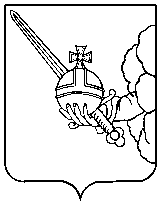 П О С Т А Н О В Л Е Н И ЕАдминистрации города ВологдыОт  10 апреля 2024 года				                   №         433       	О внесении изменения в постановление Администрации города Вологды от 26 июня 2023 года № 938В соответствии с Федеральным законом от 6 октября 2003 года № 131-ФЗ «Об общих принципах организации местного самоуправления в Российской Федерации» (с последующими изменениями), на основании статей 27, 42 Устава городского округа города Вологды ПОСТАНОВЛЯЮ: 1. Внести изменение в Положение о Комиссии по мониторингу технического состояния многоквартирных домов, признанных аварийными и подлежащими сносу, утвержденное постановлением Администрации города Вологды от 26 июня 2023 года № 938 (с последующими изменениями), дополнив пункт 3 новым абзацем третьим следующего содержания: «При включении домов, признанных аварийными и подлежащими сносу, в  график осмотра домов также учитываются сроки осуществления дополнительного мониторинга технического состояния многоквартирных домов, установленные распоряжениями начальника Департамента городского хозяйства Администрации города Вологды о признании многоквартирных домов аварийными и подлежащими сносу.».2. Настоящее постановление подлежит официальному опубликованию в газете «Вологодские новости» и размещению на официальном сайте Администрации города Вологды в информационно-телекоммуникационной сети «Интернет».Исполняющий обязанности Мэра города Вологды                                                                              А.Н. Накрошаев